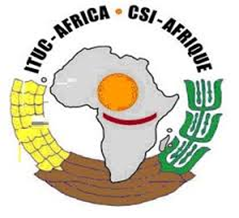 SELF ADMINISTERED DATA COLLECTION TOOLINTRODUCTION TO THE STUDYThe Africa Trade Union Development Network (ATUDN) of the International Trade Union Confederation (ITUC-Africa) is conducting a study whose aim is to assess the extent to which trade unions participate in development discourse, with special emphasis on Sustainable Development Goals (SDGs). The study is being done at continental; regional and national level with a view to triangulate the findings and draw a common pattern of issues regarding capacity. Your participation in this study is very important as it will go a long way in informing the design of appropriate interventions that seek to strengthen the participation of unions in development discourse to shape broader desired policy outcomes. Be assured that the contribution you make through this interview will be used only for the purpose of this study. Kindly return the completed questionnaire to alex.nkosi@ituc-africa.org and copy: theo.morrissey@ituc-csi.org .Thank you.IDENTIFICATIOINSECTION 2: FAMILIARITY OF THE INSTITUTION WITH THE AGENDA 2030Is your organisation aware of the Agenda 2030 (SDGsHas your organisation participated in any work around the Agenda 2030?Trade Unions 2030 Agenda priorities include: SDG1 poverty; SDG5 gender; SDG8 decent work; SDG10 inequality; SDG13 climate; SDG16 inclusive societies. Rank these goals in order of priority for your organisation and members. In brief, please provide your level of understanding of the AgendaIn the context of your organisation, do you think the 2030 Agenda has implications on trade unions and decent work agenda? Kindly explain how the agenda has implications for trade union work and the Decent work agendaIf your union is not aware or conversant with the Agenda, 2030 what do you think is the reason contributing to this state of affairs?Is your national government engaging in multi-stakeholder dialogue to implement the 2030 Agenda nationally?If yes, are you invited to or participating in these dialogues? Please explain.If no, please explain.To the best of your knowledge, have you heard of any efforts by your Government or Regional Economic Communities to engage stakeholders for any consultation or debates on the agenda?If you have ever participated, to what extent are the debates on the Agenda oriented or relevant to trade unions and decent work? Please explain briefly.If you haven’t, please explain why?Could the reasons also be attributed to the following? Please tick if applicable:SECTION 3: CAPACITY (OF THE UNION) TO ENGAGEIs your union capable of initiating engagement with (the following below) decision making bodies on the Agenda 2030?Has your organisation done any work on the (following below) in relation to the Agenda 2030?How do you rate your institution’s capacity to carry out advocacy work in relation to the Agenda 2030?If capacity is a challenge, what tools do you need to be equipped with in terms of:Ability to do research:Produce policy briefs: Conduct evidence based advocacy:Training:Policy development:SECTION 4: PARTICIPATION IN KEY FORUMS PERTAINING TO TRADE UNION WORKIs your union part of or a member of the consultative committee on the following:SECTION 5: MOBILISATION AND ALLIANCE BUILDING Has your union made attempts to mobilise its affiliates regarding awareness creation, capacity building and implementing of SDGs?If yes, please explainApart from ATUDN, does your union belong to any other networks, alliances or movements pertaining to SDGs or development in general?If yes, please list themThank you for your contribution! AN ASSESSMENT OF THE LEVEL OF AWARENESS AND CAPACITY OF TRADE UNIONS TO MOBILISE AND PARTICIPATE IN DEVELOPMENT WORK AROUND THE SDGs/AGENDA 2030.Date of interview-----/-------/2016Dd  Mm     YyQ1NameQ2PositionQ3Organisation/FederationQ4CountryQ5Sub-regional Organisation Please Tick One Please Tick One Please Tick OneQ5Sub-regional OrganisationOTUWASATUCCEATUCCAnswerTickSkip RuleYes If no skip to Q 7No If no skip to Q 7AnswerTickSkip RuleYes If no skip to QNo If no skip to QAnswerTickHighMiddleLowAnswerTickSkip RuleYes If no skip to Q 7No If no skip to Q 7AnswerTickSkip RuleYes N/ANo N/AAnswerTickSkip RuleYes If no skip to Q 12No If no skip to Q 12Don’t knowIf no skip to Q 12Reasons TickLack of interest by Government or REC to engage trade unions on the AgendaSuch discussions are devoid of focus on the role of trade unions and appreciation of decent workLack of institutional capacity to ably articulate union position on such issuesOther specify…..………………Level of EngagementAnswer TickLocal GovernmentYesLocal GovernmentNoNational governmentYesNational governmentNoRegional Economic CommunityYesRegional Economic CommunityNo Africa Union Yes Africa Union NoArea of WorkAnswer TickDrawn up SDGs priorities Yes Drawn up SDGs priorities No Conducted Training/Workshops/Seminars YesConducted Training/Workshops/Seminars NoConference Participation and PresentationYesConference Participation and PresentationNoThematic Research on SDGsYesThematic Research on SDGsNoRating Tick HighMediumLowThematic Area Answer TickNational Budget Consultation ForumsYes National Budget Consultation ForumsNo National Employment/Labour Committee Yes National Employment/Labour Committee NoSocial Security/Protection CommissionYesSocial Security/Protection CommissionNoNational Climate Change CommitteeYesNational Climate Change CommitteeNoSustainable Development Goals (SDGs) CommitteeYesSustainable Development Goals (SDGs) Committee NoSocial Dialogue Platform or Labour Advisory ForumYesSocial Dialogue Platform or Labour Advisory ForumNo….Any other? Please specifyYes….Any other? Please specifyNoAnswerTickSkip RuleYes N/ANo N/AAnswerTickSkip RuleYes N/ANo N/A